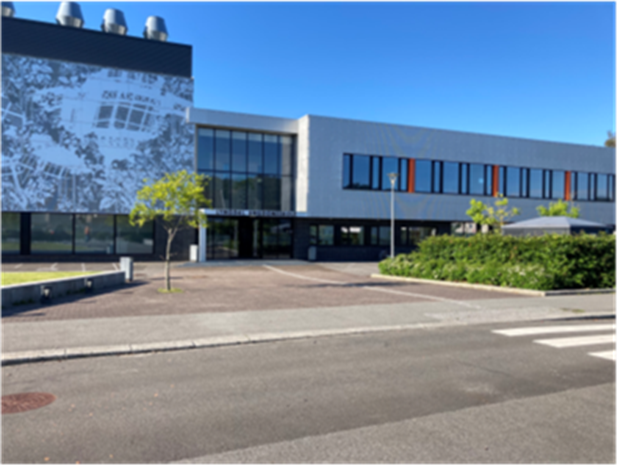 Til elever på nye 8. trinn og foresatteInformasjon om fremmedspråk/språklig fordypning/ arbeidslivsfagSkoleåret 2023/2024 kan dere velge mellom, tysk, arbeidslivsfag, fordypning i engelsk, matematikk eller norsk.Viktig å vite om 2. fremmedspråk: (Andre fremmedspråk = tysk)Det er viktig og nødvendig at foresatte tar en grundig prat med eleven om hva de skal velgeElevene skal ha standpunktkarakter på 10. årstrinn enten de velger 2. fremmedspråk, språklig fordypning i engelsk, norsk, matematikk eller arbeidslivsfagElevene kan trekkes ut til muntlig eksamen i 10. klasseElevene velger fag for alle 3 årene de går på Lyngdal ungdomsskole. I løpet av første semester på 8. trinn kan eleven/ hjemmet i samråd med skolen gjøre omvalg. Når særlig hensyn tilsier det, kan rektor innvilge bytte på et senere tidspunkt, men ikke på 10. trinn.2. fremmedspråk og veien videre på videregående skole.Det er viktig å være klar over at det valget eleven allerede nå må ta, i noen tilfeller kan være avgjørende for de valgmulighetene eleven får i videregående opplæring.Dersom eleven vil velge linje på videregående skole som gir generell eller spesiell studiekompetanse, som f.eks studiespesialisering, idrett, musikk dans og drama, anbefaler vi at eleven velger – og gjennomfører 2. fremmedspråk (tysk) i ungdomsskolen. Dette kan påvirke hvilke fag elevene kan velge 3. året på VGS på utdanningsprogram som gir studiekompetanse.På alle studiespesialiserende utdanningsprogram, også idrett og musikk, dans og drama, er det krav om 2. fremmedspråk, men man kan komme inn på alle studieforberedende program også uten 2. fremmedspråk fra ungdomsskolen. Da må man imidlertid ha 2. fremmedspråk alle tre årene i videregående skole, noe som kan begrense mulighetene for valg av programfag på VG3 – særlig på idrett og musikk, dans og drama.Ingen yrkesfaglige utdanningsprogram krever 2. fremmedspråkPåbygging til generell studiekompetanse krever ikke 2. fremmedspråkLærerne som underviser i 2. fremmedspråk har erfart at elever som er motivert og innstilt på å jobbe med faget, er de som får mest utbytte av å velge det.Hvordan foregår valg av 2. fremmedspråk / språklig fordypning/ arbeidslivsfag?Det er viktig at foresatte snakker med sin ungdom om hva som kan passe for dem, og hva de bør velge. Alle som velger tysk får førsteønsket sitt oppfylt, men skriv et 2. ønske også for sikkerhetsskyld.Fordypning i engelsk, norsk eller matematikk: Her avhenger det av om vi får nok søkere, vi kan ikke starte grupper hvis det er få elever som velger disse fagene. Vi starter opp et av disse fagene hvis det blir nok søkere. Her er det viktig å skrive 1 på førsteønsket og 2 på andreønsketArbeidslivsfag har grense på 30 elever. Her er det også viktig å skrive 1 på førsteønsket og 2 på andreønsketInformasjon om 2. fremmedspråk, tyskFremmedspråk handler om å forstå og bli forstått. Faget skal bidra til å fremme elevenes personlige utvikling og legge til rette for at de kan samhandle med og oppleve glede i møte med andre mennesker og kulturer. I en globalisert verden har vi behov for å kommunisere på flere språk Formell og uformell kommunikasjon lokalt, nasjonalt og internasjonalt krever språkkunnskap og kunnskap om andre kulturer og levesett. Dette gjelder ikke minst i studier og i arbeidslivet. Faget kan bidra til å utvikle elevenes interkulturelle forståelse. Eleven nå arbeide godt og strukturert for å få utbytte av faget.https://www.udir.no/lk20/fsp01-02Kompetansemål etter nivå I - Læreplan i fremmedspråk (FSP01-02) (udir.no)ArbeidslivsfagArbeidslivsfag er et sentralt fag som skal bidra til at elevene får praktisk erfaring med å løse arbeidsoppdrag i et arbeidsfellesskap. Faget skal bidra til at elevene deltar i verdiskapning gjennom å levere tjenester og produkter både internt på skolen og for eksterne oppdragsgivere. Faget skal gi elevene mulighet til å glede seg over å kunne skape noe. Arbeidslivsfag legger til rette for entreprenørskap i skolen og samarbeid med lokale bedrifter.Arbeidslivsfag skal bidra til at elevene opplever at praktiske og organisatoriske ferdigheter verdsettes og anerkjennes. Faget er en arena for å utforske og skape. Elevene får anledning til å medvirke i arbeidsfellesskapet slik det er utviklet i vårt samfunnsliv og i våre demokratiske arbeidslivstradisjoner. Praktisk arbeid som er godt planlagt og ledet, utvikler elevenes dømmekraft og evne til kritisk tenkning. Gjennom å knytte miljøbevissthet til produksjon av varer og tjenester kan arbeidslivsfag bidra til at elevene utvikler holdninger til natur og miljø.Det er viktig å presisere at elevene ikke kommer ut i jobb alle tre årene. Vi holder på å lage nye planer for alle tre årene ut fra kompetansemålene, så det vil skje endringer i faget i forhold til slik det er nå.https://www.udir.no/lk20/arb01-03/kompetansemaal-og-vurdering/kv107Fordypning i engelskFordypning i engelsk er et sentralt fag for å gi elevene et redskap for å kommunisere og samhandle gjennom digitale medier og teknologi. Elevene skal få utforske og videreutvikle sin språkkompetanse ved å trekke inn egne interesseområder fra både den virtuelle og den virkelige verden. Faget skal gjøre elevene i stand til å reflektere over variasjon i språk, tenkesett og kommunikasjonsmønstre som de møter i det virtuelle og det virkelige samfunnet. Faget skal forberede elevene på et arbeidsliv som stiller krav om engelskspråklig digital kompetanse og variert språklig kommunikasjon.https://www.udir.no/lk20/eng03-02https://www.udir.no/lk20/eng03-02/kompetansemaal-og-vurdering/kv13Fordypning i matematikkFordypning i matematikk skal gi elevene mulighet til å utforske og oppdage matematiske sammenhenger i praktisk og kreativt arbeid. Faget skal legge til rette for utforskende og oppdagende læringsaktiviteter som bidrar til at elevene utvikler strategier for å bruke teknologi i utforsking og problemløsing. Faget skal bidra til at elevene kan gjøre gode valg knyttet til eget liv, samfunn og arbeidsliv gjennom forståelse av statistikk og matematiske modeller.https://www.udir.no/lk20/mat07https://www.udir.no/lk20/mat07-02/kompetansemaal-og-vurdering/kv23Fordypning i norskFordypning i norsk er et fag som skal gi elevene mulighet til å utforske språk og tekster. Faget skal inspirere til praktisk og kreativ bruk av språk i egne tekster. Et vidt spekter av tekster i forskjellige medier skal være utgangspunkt for arbeid i faget. Fordypningen skal legge til rette for utforskende læringsaktiviteter med utgangspunkt i elevenes egne interesser, og den skal fremme innsikt i og kritisk vurdering av hvordan teknologi og digitale medier påvirker språk og tekst. Faget skal forberede elevene på et arbeidsliv som stiller krav om digital kompetanse og variert språklig kommunikasjon.https://www.udir.no/lk20/nor06-02https://www.udir.no/lk20/nor06-02/kompetansemaal-og-vurdering/kv117